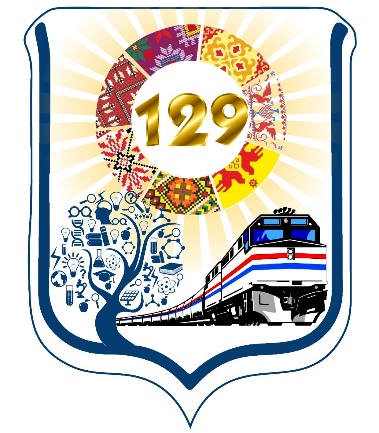 Вы спрашивали? Мы отвечаем!(ответы педагогов начальной школы МБОУ СОШ № 129 на вопросы родителей дошкольников)Отвечает учитель начальных классов Гаряева Наталья Андреевна, образование высшее, стаж педагогической работы 10 лет, 1КК1 вопрос: Вы фокусируетесь на сильных или слабых сторонах учеников?Ответ: Да, я стараюсь в своей работе использовать систему интегрированного обучения. Индивидуальный подход к каждому ребенку. Стараюсь  сфокусироваться на сильных сторонах ребенка — это может быть рисование, театральная студия или спорт – у каждого свое.2 вопрос: Как часто вы используете творческие задачи на уроках?Ответ: На своих уроках я стараюсь как можно чаще использовать творческие задания, так как они повышают активность и самостоятельность учащихся, совершенствование полученных знаний и творческого подхода к решению конкретных вопросов, развитие речи. Они могут носить вариативный характер, предоставляя учащимся возможность выбрать задание по силам. Главная моя задача как учителя – пробудить, поддержать интерес детей к рассказыванию на основе услышанных сюжетов, своих версий и интерпретаций текстов.3 вопрос: Какие вопросы мне стоит задавать ребенку, чтобы понять, хорошо он усваивает ваш предмет или нет?Ответ: Эти вопросы помогут «разговорить» ребенка-младшего школьника и дадут вам возможность узнать, как на самом деле у него обстоят дела.         Что тебе сегодня больше всего понравилось в школе? Что не понравилось?Расскажи мне о том, что заставило тебя сегодня улыбнуться. Если бы ты мог выбирать, с кем сидеть, кто бы это был? А с кем тебе сидеть категорически не хочется? Почему?Где в школе тебе нравится больше всего?Скажи мне какое-нибудь странное слово, которое ты сегодня узнал.Если я сегодня позвоню учительнице и спрошу о тебе, что она мне расскажет?Как ты сегодня помогал(а) одноклассникам?А тебе сегодня кто-то помогал?Расскажи мне, о чем ты сегодня узнал(а).Чувствовал(а) ли ты себя сегодня счастливым(ой)? Когда?Было ли в школе сегодня что-то скучное?Если бы вдруг в ваш класс прилетел космический корабль с инопланетянами и захотел бы кого-то из учеников забрать, кого бы ты им отдал(а)?С кем из ребят, с кем ты еще не играл(а), хотел(а) бы поиграть на перемене?Какое слово сегодня учитель повторял чаще других?Расскажи мне, что хорошего было сегодня в школе.О чем еще ты хотел(а) бы узнать?Как ты думаешь, что в школе есть лишнего? Чем бы тебе хотелось заниматься меньше?Есть ли в классе мальчик или девочка, с кем ты бы мог(ла) вести себя лучше?Где ты играешь на переменах чаще всего?Кто самый смешной в твоем классе? Как он умеет всех рассмешить?Какое блюдо в школьной столовой самое вкусное?Если бы завтра тебе нужно было стать учителем, что бы ты сделал(а)?Как тебе кажется, стоит ли кому-то из учеников в вашем классе оттуда уйти? Почему?Если бы ты мог(ла) поменяться местами с другим учеником в классе, кто бы это был и почему?Когда ты сегодня в школе брал(а) ручку и зачем?Ответы на некоторые вопросы могут вас удивить